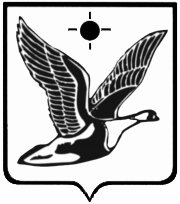 ТАЙМЫРСКАЯ ДОЛГАНО-НЕНЕЦКАЯТЕРРИТОРИАЛЬНАЯ ИЗБИРАТЕЛЬНАЯ КОМИССИЯ № 1 Красноярского края647000, Красноярский край, Таймырский Долгано-Ненецкий муниципальный район, г. Дудинка, ул. Советская,  35Тел./факс: (39191) 5-26-90, 5-12-92, 5-17-73, 5-21-77, 5-19-20, 3-30-27------------------------------------------------------------------------------------------------------------------------------------------------------------------------------------------Р Е Ш Е Н И Е24 декабря  2012 года                                                                                                                                                    № 30-1О формировании участковых избирательных комиссий на территории городского поселения Диксон, городского поселения Дудинка, сельского поселения Караул           В соответствии со статьями 22, 27 Федерального закона «Об основных гарантиях избирательных прав и права на участие в референдуме граждан Российской Федерации», постановлениями Центральной избирательной комиссии Российской Федерации  от 17 февраля 2010 года №192/1337-5 «О Методических рекомендациях о порядке формирования территориальных избирательных комиссий, избирательных комиссий муниципальных образований, окружных и участковых избирательных комиссий», от 05 декабря 2012 года № 152/1138-6 «О внесении изменений в Методические рекомендации о порядке формирования территориальных избирательных комиссий, избирательных комиссий муниципальных образований, окружных и участковых избирательных комиссий», от 05 декабря 2012 года №152/1137-6 «О порядке формирования резерва составов участковых комиссий и назначения нового члена участковой комиссии из резерва составов участковых комиссий»,Территориальная избирательная комиссияР Е Ш И Л А:Утвердить план работы Таймырской Долгано-Ненецкой территориальной избирательной комиссии № 1 Красноярского края по формированию составов и резерва составов участковых избирательных комиссий на  территории городского поселения Диксон, городского поселения Дудинка, сельского поселения Караул.Опубликовать в газете «Таймыр» информационное сообщение о приеме предложений по кандидатурам членов участковых избирательный комиссий с правом решающего голоса для назначения в составы участковых избирательных комиссий на  территории городского поселения Диксон, городского поселения Дудинка, сельского поселения Караул.Утвердить перечень участковых избирательных комиссий, подлежащих формированию согласно приложению № 3 и опубликовать его в газете «Таймыр».Создать Рабочую группу для организации и осуществления работы по формированию составов и резерва составов участковых избирательных комиссий на  территории городского поселения Диксон, городского поселения Дудинка, сельского поселения Караул согласно приложению № 4.Признать утратившим силу решение Таймырской Долгано-Ненецкой территориальной избирательной комиссии № 1 Красноярского края от 09.10.2012 г. № 29-1 «О формировании участковых избирательных комиссий».Направить настоящее решение в Избирательную комиссию Красноярского края и разместить его в сети «Интернет».Приложение №2к Решению Таймырской Долгано-Ненецкой  территориальной избирательной комиссии № 1Красноярского края   от 24 декабря  2012 г. № 30 -1  Руководствуясь статьями 22, 27 Федерального закона от 12.06.2002 года № 67-ФЗ «Об основных гарантиях избирательных прав и права на участие в референдуме граждан Российской Федерации»,  Таймырская Долгано-Ненецкая территориальная избирательная комиссия № 1 Красноярского края объявляет прием предложений по кандидатурам для назначения членов участковых избирательных комиссий с правом решающего голоса (в резерв составов участковых избирательных комиссий) избирательных участков: 2199, 2202, 2203, 2204, 2205, 2207, 2208, 2209, 2210, 2211, 2212, 2213, 2214, 2215, 2217, 2218, 2219, 2220, 2221, 2222, 2282.Прием документов осуществляется  с 9 января   по 19 февраля 2013 года, в рабочее время, по адресу:  г. Дудинка, ул. Советская, 35, Избирательная комиссия Таймырского Долгано-Ненецкого муниципального района, каб.: 404, 411, 432 (телефоны: 5-17-73, 5-12-92, 5-21-77).  При внесении предложения (предложений) по кандидатурам для назначения членов участковых избирательных комиссий с правом решающего голоса (в резерв составов участковых избирательных комиссий) необходимо представить:Для политических партий, их региональных отделений, иных структурных подразделений1. Решение полномочного (руководящего или иного) органа политической партии либо регионального отделения, иного структурного подразделения политической партии о внесении предложения о кандидатурах в состав участковых избирательных комиссий оформленное в соответствии с требованиями устава политической партии.2. Если предложение о кандидатурах вносит региональное отделение, иное структурное подразделение политической партии, а в уставе политической партии не предусмотрена возможность такого внесения, - решение органа политической партии, уполномоченного делегировать региональному отделению, иному структурному подразделению политической партии полномочия по внесению предложений о кандидатурах в состав участковых избирательных комиссий о делегировании указанных полномочий, оформленное в соответствии с требованиями устава.Для иных общественных объединений1. Нотариально удостоверенная или заверенная уполномоченным на то органом общественного объединения копия действующего устава общественного объединения.2. Решение полномочного (руководящего или иного) органа общественного объединения о внесении предложения о кандидатурах в состав участковых избирательных комиссий, оформленное в соответствии с требованиями устава, либо решение по этому же вопросу полномочного (руководящего или иного) органа регионального отделения, иного структурного подразделения общественного объединения, наделенного в соответствии с уставом общественного объединения правом принимать такое решение от имени общественного объединения.3. Если предложение о кандидатурах вносит региональное отделение, иное структурное подразделение общественного объединения, а в уставе общественного объединения указанный в пункте 2 вопрос не урегулирован, - решение органа общественного объединения, уполномоченного в соответствии с уставом общественного объединения делегировать полномочия по внесению предложений о кандидатурах в состав участковых избирательных комиссий, о делегировании таких полномочий и решение органа, которому делегированы эти полномочия, о внесении предложений в состав участковых избирательных комиссий.Для иных субъектов права внесения кандидатур в состав избирательных   комиссийРешение представительного органа муниципального образования (оформленное согласно Уставу муниципального образования), протокол собрания избирателей по месту жительства, работы, службы, учебы.Кроме того, субъектами права внесения кандидатур должны быть представлены:1. Две фотографии лица, предлагаемого в состав участковой избирательной комиссии, размером 3 x 4 см (без уголка).2. Письменное согласие гражданина Российской Федерации на его назначение в состав участковой  избирательной комиссии.3. Копия паспорта или документа, заменяющего паспорт гражданина Российской Федерации, содержащего сведения о гражданстве и месте жительства лица, кандидатура которого предложена в состав участковой избирательной комиссии.4. Копия документа лица, кандидатура которого предложена в состав участковой избирательной комиссии (трудовой книжки либо справки с основного места работы), подтверждающего сведения об основном месте работы или службы, о занимаемой должности, а при отсутствии основного места работы или службы - копия документа, подтверждающего сведения о роде занятий, то есть о деятельности, приносящей ему доход, или о статусе неработающего лица (пенсионер, безработный, учащийся (с указанием наименования учебного заведения), домохозяйка, временно неработающий).О времени и месте проведения  заседания территориальной избирательной комиссии по формированию участковых избирательных комиссий будет сообщено дополнительно на сайте www.taimyr24.ruПриложение №3 к Решению Таймырской Долгано-Ненецкой  территориальной избирательной комиссии № 1Красноярского края   от 24 декабря  2012 г. № 30 -1  П Е Р Е Ч Е Н Ьучастковых  избирательных комиссий, подлежащих формированию в январе-феврале 2013 года на территориях городского поселения Диксон, городского поселения Дудинка, сельского поселения Караул Красноярского края                   Председатель комиссии                                                                                                                                         П.А. Зайцев                                                                                                                                                                                                                                                                        Секретарь комиссии                                                                                                                                                Г.Ю. Кузьминская                                                                                                                               Приложение № 1к Решению Таймырской Долгано-Ненецкой  территориальной избирательной комиссии № 1Красноярского края   от 24 декабря  2012 г. № 30 -1  Планработы Таймырской Долгано-Ненецкой территориальной избирательной комиссии № 1Красноярского края по формированию составов и резерва составов участковых избирательных комиссий на территории городского поселения Диксон, городского поселения Дудинка, сельского поселения Караул26 декабря  2012 годаТаймырская Долгано-Ненецкая территориальная избирательная комиссия № 1 Красноярского края№п/пНаименование  участковой избирательной комиссии1. Участковая избирательная комиссия избирательного участка № 21992.Участковая избирательная комиссия избирательного участка № 22023.Участковая избирательная комиссия избирательного участка № 22034.Участковая избирательная комиссия избирательного участка № 22045.Участковая избирательная комиссия избирательного участка № 22056.Участковая избирательная комиссия избирательного участка № 22077. Участковая избирательная комиссия избирательного участка № 22088.Участковая избирательная комиссия избирательного участка № 22099.Участковая избирательная комиссия избирательного участка № 221010.Участковая избирательная комиссия избирательного участка № 221111.Участковая избирательная комиссия избирательного участка № 221212.Участковая избирательная комиссия избирательного участка № 221313.Участковая избирательная комиссия избирательного участка № 221414.Участковая избирательная комиссия избирательного участка № 221515.Участковая избирательная комиссия избирательного участка № 228216.Участковая избирательная комиссия избирательного участка № 221717.Участковая избирательная комиссия избирательного участка № 221818.Участковая избирательная комиссия избирательного участка № 221919.Участковая избирательная комиссия избирательного участка № 222020.Участковая избирательная комиссия избирательного участка № 222121.Участковая избирательная комиссия избирательного участка № 2222Состав Рабочей группы для организации и осуществления работы по формированию составов и резерва составов участковых избирательных комиссий на территории городского поселения Диксон, городского поселения Дудинка, сельского поселения Караул1. Зайцев Петр Александрович –  Руководитель группы, председатель Таймырской Долгано-Ненецкой  территориальной избирательной комиссии № 1 Красноярского края, 2.  Тихонова Марина Юрьевна  – заместитель председателя  Таймырской Долгано-Ненецкой  территориальной избирательной комиссии № 1 Красноярского края  с правом решающего голоса;3. Кузьминская Галина Юрьевна – секретарь Таймырской Долгано-Ненецкой  территориальной избирательной комиссии № 1 Красноярского края  с правом решающего голоса;4. Ершова Людмила Анатольевна – член Таймырской Долгано-Ненецкой  территориальной избирательной комиссии № 1 Красноярского края  с правом решающего голоса;5. Сацкий Алексей Александрович – ведущий специалист Избирательной комиссии Таймырского Долгано-Ненецкого муниципального района.Секрентарь